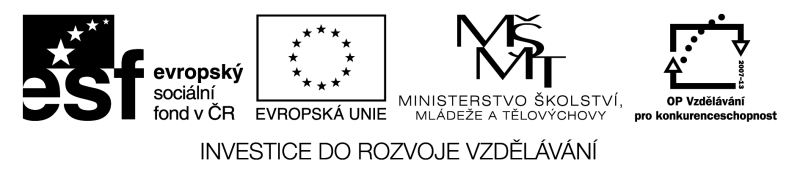 ZLOMEK1.    Převeď7 cm = ………..……… mm       23 000 m = …………………………km           3 hod = ……………………..min6 m  = ………………….cm          7 000 m = …………………………cm          240 min = …………………..hod3 km = …………………m            150 mm = …………………………cm              9 min = ……………………sec   2.    Zapiš zlomkemjedna setina                                         tři čtvrtiny                                  šestnáct pětindvě poloviny                                    čtrnáct šestin                                osm jedenáctindvě tisíciny                                       sto třetin                                        sedm desetin3. Vyjádří zlomkemšest metrů z kilometru                                              patnáct minut z hodinydva milimetry z centimetru                                     dvě hodiny ze dne     pět centimetrů z metru                                            deset sekund z minuty4. Kolik minut je  hodiny                                         hodiny                                          hodiny hodiny                                          hodiny                                       hodinyhodiny                                             hodiny                                         hodiny5. Kolik metrů jekm   =                                                km =                                                 km = km =                                                 km =                                                km = 6. Kolik centimetrů je m =                                                         m =                                                      m =m =                                                        m =                                                     m =   7.  Maminka má obchod dvacet minut pěšky od  domu. Vyjádřete zlomkem, jakou část cesty vyjde za :a) 1 minutu                                           b)  5 minut                             c) 10 minutvýsledky                   1.    Převeď7 cm = 70 mm               23 000 m = 230 km                    3 hod = 180 min6 m  = 600 cm                   7 000 m = 70 cm                     240 min = 4hod3 km = 3000 m              150 mm = 15cm                         9 min = 540 sec   2.    Zapiš zlomkemjedna setina                                  tři čtvrtiny                                  šestnáct pětindvě poloviny                                    čtrnáct šestin                                osm jedenáctindvě tisíciny                                       sto třetin                                        sedm desetin3. Vyjádří zlomkemšest metrů z kilometru       6/100                            patnáct minut z hodiny   15/60dva milimetry z centimetru     2/100                      dvě hodiny ze dne     2/24pět centimetrů z metru    5/100                              deset sekund z minuty    2/604. Kolik minut je  hodiny          45 min                          hodiny     12 min                        hodiny    4min hodiny         30 min                         hodiny        18 min                   hodiny         12minhodiny         15 min                             hodiny      40 min                     hodiny       2min5. Kolik metrů jekm   =                                                km =                                                 km = km =                                                 km =                                                km = 6. Kolik centimetrů je m =   50 cm                      m =      25 cm                             m =    10 cmm =      20 cm                 m =       15 cm                            m =   28 cm7.  Maminka má obchod dvacet minut pěšky od  domu. Vyjádřete zlomkem, jakou část cesty vyjde za :a) 1 minutu     1/20                              b)  5 minut             5/20           c) 10 minut   10/20